Publicado en Madrid el 27/10/2021 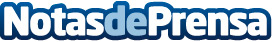 Workday anuncia Workday Everywhere para ofrecer una experiencia más inmersiva a los empleadosUna experiencia sin límites para ayudar a los empleados a mantenerse comprometidos, productivos y conectados, llevando las tareas y los insights de Workday directamente a los espacios digitales de trabajoDatos de contacto:Malika Brahiti+33 (6) 80 14 14 47 Nota de prensa publicada en: https://www.notasdeprensa.es/workday-anuncia-workday-everywhere-para Categorias: Emprendedores E-Commerce Recursos humanos http://www.notasdeprensa.es